	Régional de Pétanque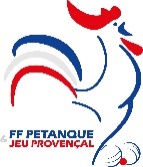 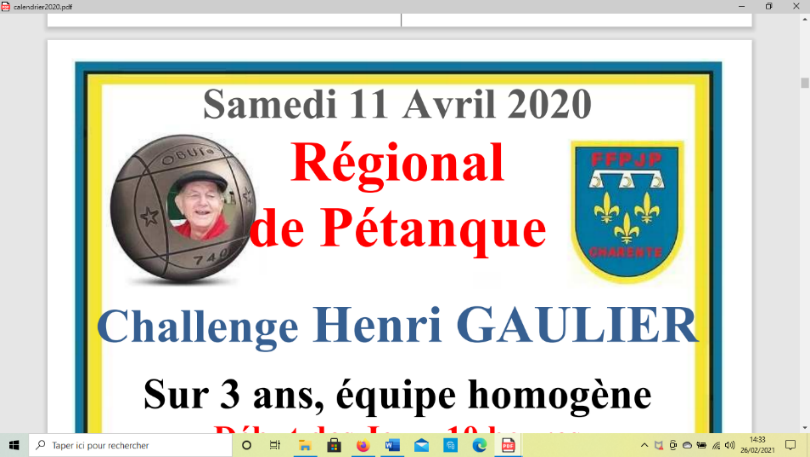 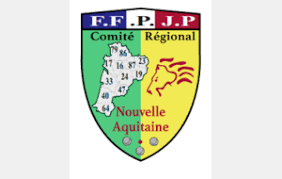 				Samedi 16 avril 2022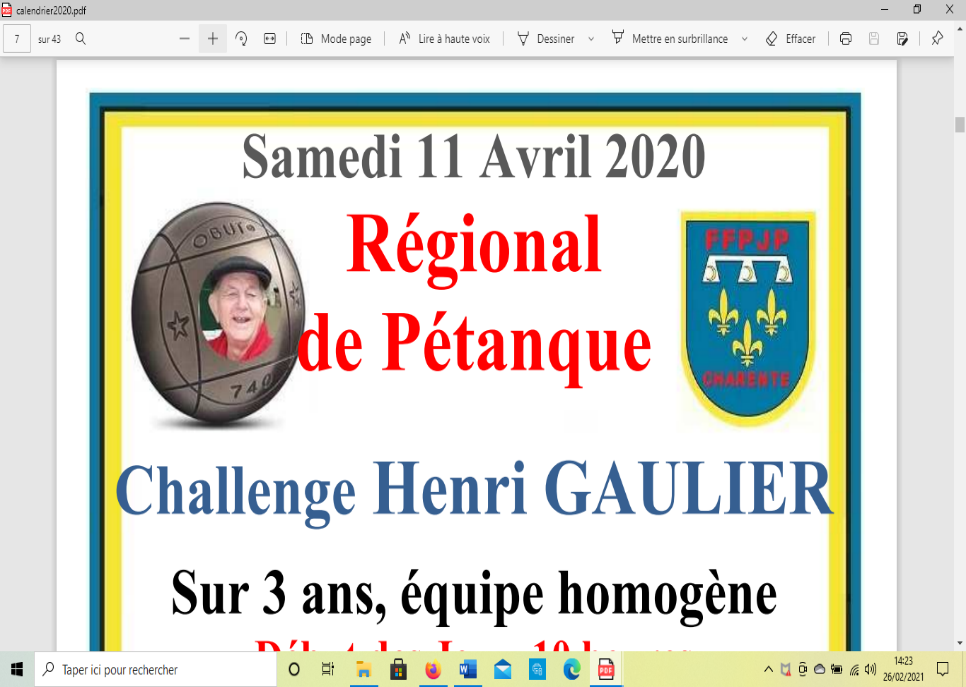 Challenge Henri GAULIEREquipe homogène, sur 3 ans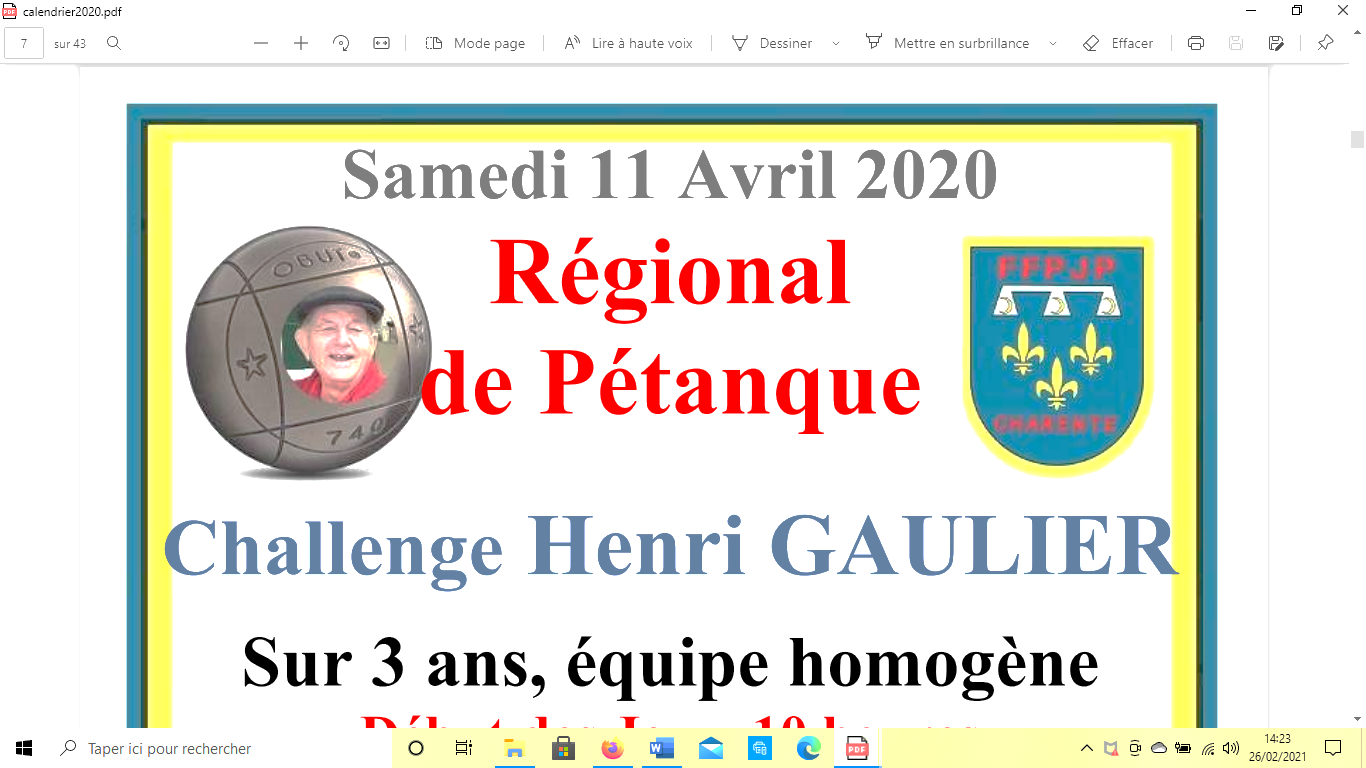 Début des jeux 8h30Triplette Mixte, par poule F2Frais de participation 12€		Mises : FP + 1500€Jeux en extérieur		(Sans frais supplémentaire)Menu Vendredi à 15 €Entrée, Poulet Basquaise, Riz, DessertBoisson comprise (eau, rouge, rosé)Menu Samedi à 15 €Entrée, Jambon à la Braise, Gratin Dauphinois, DessertBoisson comprise (eau, rouge, rosé)Inscription et Réservation repas (voir au verso) Avant le Lundi 4 Avril(Par courrier avec règlement par chèque uniquement)CD 16 PETANQUEFontastier – 34 Impasse des Rouyères16710 St Yrieix sur CharenteTél 06 14 23 40 09     cd16@petanque.frChallenge Henri GAULIER  Régional de pétanque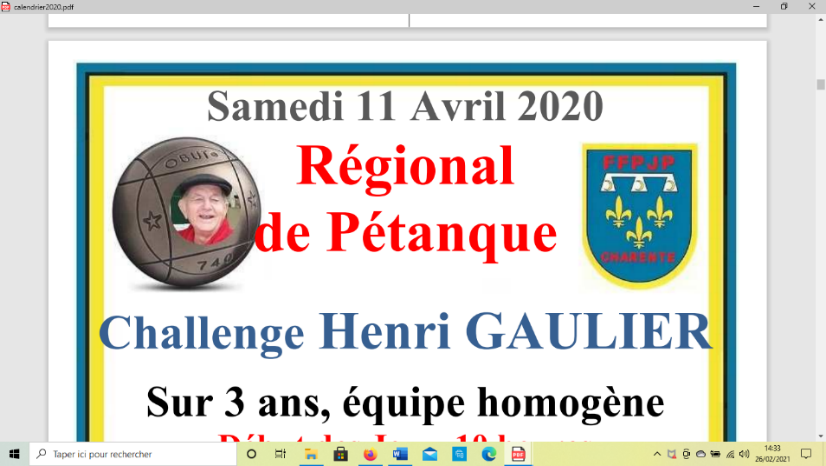 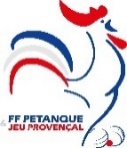   Samedi 16 avril 2022                    FICHE                  D’INSCRIPTION     Contact Nom & Prénom ……………………………………. n° tél …………………………..                                         mail …………………………………………..………..VENDREDI GRAND PRIX 55 ans et + TRIPLETTESAMEDI REGIONAL HENRI GAULIER TRIPLETTE MIXTE DIMANCHE GRAND PRIX DOUBLETTETotal inscription Vendredi Nbre ….. x 12€ = …...Total inscription Samedi Nbre ….. x 12€ = …... €  Total inscription Dimanche Nbre ….. x 8€ = …... €     Nbre REPAS VENDREDI ….. x 15€ = …… €Nbre REPAS SAMEDI ….. x 15€ = …… €TOTAL GENERAL …………. €Inscriptions et Réservations repas avant le Lundi 4 avril 2022Par courrier uniquement avec règlementChèque à l’ordre du Comité Pétanque CharenteCD 16 PETANQUEFontastier – 34 impasse des Rouyères16710 St Yrieix sur CharenteTél 06 14 23 40 09   cd16@petanque.frN° LicencesNom & PrénomNom du ClubN° LicencesNom & PrénomNom du ClubN° LicencesNom & PrénomNom du Club